МУНИЦИПАЛЬНОЕ  БЮДЖЕТНОЕ  ДОШКОЛЬНОЕ ОБРАЗОВАТЕЛЬНОЕ УЧРЕЖДЕНИЕ ДЕТСКИЙ САД № 5 ГОРОДА-КУРОРТА КИСЛОВОДСКА(МБДОУ д/с № 5)ПРОТОКОЛ№  01   от 16.01.2019 г заседания  рабочей группы по  обеспечению реализации ФЗ 273 от 29 декабря 2012 года  «Об образовании в Российской ФедерацииПрисутствовалиНазина  НП. – заведующий Учреждением – председатель РГКравченко Е.И.- зам председателя РГУртенова Г.И – воспитатель-секретарь Члены Рабочей группыГаджиева С.К. – воспитательТарасова Н.В.- заведующий хозяйствомП о в е с т к а     д н я	Правовая экспертиза  проверка на литературную грамотность следующих нормативно-правовых  актов по ФЗ 273 от 29 декабря 2012 года  «Об образовании в Российской Федерации , в том числе Правила размещения на официальном сайте  муниципального бюджетного дошкольного образовательного учреждения детский сад № 5 города-курорта Кисловодска в информационно-телекоммуникационной сети "Интернет" и обновления информации о муниципальном бюджетном дошкольном образовательном учреждении детский сад № 5 города-курорта Кисловодска.План реализации Программы   «Развития образования в  Учреждении»  на 2019 годХ о д    з а с е д а н и я1.СЛУШАЛИ	1.Выступление  Назиной Нины .Петровны.- заведующего Учреждением, председателя Рабочей группы по   обеспечению реализации ФЗ 273 от 29 декабря 2012 года  «Об образовании в Российской ФедерацииБыло поручено      Рабочей группе по   обеспечению реализации ФЗ 273 от 29 декабря 2012 года  «Об образовании в Российской Федерации    подготовить  проект Правила размещения на официальном сайте  муниципального бюджетного дошкольного образовательного учреждения детский сад № 5 города-курорта Кисловодска в информационно-телекоммуникационной сети "Интернет" и обновления информации о муниципальном бюджетном дошкольном образовательном учреждении детский сад № 5 города-курорта Кисловодска	1. Настоящие Правила размещения на официальном сайте  муниципального бюджетного дошкольного образовательного учреждения детский сад № 5 города-курорта Кисловодска в информационно-телекоммуникационной сети "Интернет ( Далее- Учреждение) и обновления информации о муниципальном бюджетном дошкольном образовательном учреждении детский сад № 5 города-курорта Кисловодска  определяют порядок размещения на официальном сайте образовательной организации в информационно-телекоммуникационной сети "Интернет" (далее соответственно - официальный сайт, сеть "Интернет") и обновления информации об Учреждении, за исключением сведений, составляющих государственную и иную охраняемую законом тайну, в целях обеспечения открытости и доступности указанной информации. 	3.  Учреждение  размещает на официальном сайте:а) информацию:о дате создания образовательной организации, об учредителе, учредителях Учреждения, о месте нахождения Учреждения и ее филиалов (при наличии), режиме, графике работы, контактных телефонах и об адресах электронной почты;о структуре и об органах управления  Учреждения, в том числе:наименование структурных подразделений (органов управления);фамилии, имена, отчества и должности руководителей структурных подразделений;места нахождения структурных подразделений;адреса официальных сайтов в сети "Интернет" структурных подразделений (при наличии);адреса электронной почты структурных подразделений (при наличии);сведения о наличии положений о структурных подразделениях (об органах управления) с приложением копий указанных положений (при их наличии);об уровне образования;о формах обучения;о нормативном сроке обучения;о сроке действия государственной аккредитации образовательной программы (при наличии государственной аккредитации);об описании образовательной программы с приложением ее копии;об учебном плане с приложением его копии;об аннотации к рабочим программам дисциплин (по каждой дисциплине в составе образовательной программы) с приложением их копий (при наличии);о календарном учебном графике с приложением его копии;о методических и об иных документах, разработанных Учреждением для обеспечения образовательного процесса;о реализуемых образовательных программах, в том числе о реализуемых адаптированных образовательных программах, с указанием учебных предметов, курсов, дисциплин (модулей), практики, предусмотренных соответствующей образовательной программой, а также об использовании при реализации указанных образовательных программ электронного обучения и дистанционных образовательных технологий;о численности обучающихся по реализуемым образовательным программам за счет  местных бюджетов и по договорам об образовании за счет средств физических и (или) юридических лиц;о языках, на которых осуществляется образование (обучение);о федеральных государственных образовательных стандартах и об образовательных стандартах с приложением их копий (при наличии);о руководителе Учреждения, его заместителях,  в том числе:фамилия, имя, отчество (при наличии) руководителя, его заместителей;должность руководителя, его заместителей;контактные телефоны;адрес электронной почты;о персональном составе педагогических работников с указанием уровня образования, квалификации и опыта работы, в том числе:фамилия, имя, отчество (при наличии) работника;занимаемая должность (должности);преподаваемые дисциплины;ученая степень (при наличии);ученое звание (при наличии);наименование направления подготовки и (или) специальности;данные о повышении квалификации и (или) профессиональной переподготовке (при наличии);общий стаж работы;стаж работы по специальности;о материально-техническом обеспечении образовательной деятельности, в том числе:наличие оборудованных учебных кабинетов, объектов для проведения практических занятий, библиотек, объектов спорта, средств обучения и воспитания, в том числе приспособленных для использования инвалидами и лицами с ограниченными возможностями здоровья;обеспечение доступа в здания Учреждения инвалидов и лиц с ограниченными возможностями здоровья;условия питания обучающихся, в том числе инвалидов и лиц с ограниченными возможностями здоровья;условия охраны здоровья обучающихся, в том числе инвалидов и лиц с ограниченными возможностями здоровья;доступ к информационным системам и информационно-телекоммуникационным сетям, в том числе приспособленным для использования инвалидами и лицами с ограниченными возможностями здоровья;электронные образовательные ресурсы, к которым обеспечивается доступ обучающихся, в том числе приспособленные для использования инвалидами и лицами с ограниченными возможностями здоровья;наличие специальных технических средств обучения коллективного и индивидуального пользования для инвалидов и лиц с ограниченными возможностями здоровья;о количестве вакантных мест для приема (перевода) по каждой образовательной программе, профессии, специальности, направлению подготовки (на места, финансируемые за счет бюджетных ассигнований федерального бюджета, бюджетов субъектов Российской Федерации, местных бюджетов, по договорам об образовании за счет средств физических и (или) юридических лиц);о наличии и условиях предоставления обучающимся стипендий, мер социальной поддержки;об объеме образовательной деятельности, финансовое обеспечение которой осуществляется за счет  местных бюджетов, по договорам об образовании за счет средств физических и (или) юридических лиц;о поступлении финансовых и материальных средств и об их расходовании по итогам финансового года;о трудоустройстве выпускников;б) копии:устава  Учреждения;лицензии на осуществление образовательной деятельности (с приложениями);свидетельства о государственной аккредитации (с приложениями);плана финансово-хозяйственной деятельности образовательной организации, утвержденного в установленном законодательством Российской Федерации порядке, или бюджетной сметы образовательной организации;локальных нормативных актов, предусмотренных частью 2 статьи 30 Федерального закона "Об образовании в Российской Федерации", правил внутреннего распорядка обучающихся, правил внутреннего трудового распорядка и коллективного договора;в) отчет о результатах самообследования;г) документ о порядке оказания платных образовательных услуг, в том числе образец договора об оказании платных образовательных услуг, документ об утверждении стоимости обучения по каждой образовательной программе;	.1) документ об установлении размера платы, взимаемой с родителей (законных представителей) за присмотр и уход за детьми, осваивающими образовательные программы дошкольного образования в Учреждении, осуществляющего образовательную деятельность;	д) предписания органов, осуществляющих государственный контроль (надзор) в сфере образования, отчеты об исполнении таких предписаний;	е) иную информацию, которая размещается, опубликовывается по решению Учреждения и (или) размещение, опубликование которой являются обязательными в соответствии с законодательством Российской Федерации. 	4. Учреждение, реализующее общеобразовательные программы, дополнительно к информации, предусмотренной пунктом 3 настоящих Правил, указывают наименование образовательной программы. 	6. Учреждение обновляет сведения, указанные в пунктах 3 - 5 настоящих Правил, не позднее 10 рабочих дней после их изменений. 	7. Пользователю официального сайта предоставляется наглядная информация о структуре официального сайта, включающая в себя ссылку на официальные сайты Министерства науки и высшего образования Российской Федерации и Министерства просвещения Российской Федерации в сети "Интернет".8. Информация, указанная в пунктах 3 - 5 настоящих Правил, размещается на официальном сайте в текстовой и (или) табличной формах, а также в форме копий документов в соответствии с требованиями к структуре официального сайта и формату представления информации, установленными Федеральной службой по надзору в сфере образования и науки. 	9. При размещении информации на официальном сайте и ее обновлении обеспечивается соблюдение требований законодательства Российской Федерации о персональных данных. 	10. Технологические и программные средства, которые используются для функционирования официального сайта, должны обеспечивать:а) доступ к размещенной на официальном сайте информации без использования программного обеспечения, установка которого на технические средства пользователя информации требует заключения лицензионного или иного соглашения с правообладателем программного обеспечения, предусматривающего взимание с пользователя информации платы;	б) защиту информации от уничтожения, модификации и блокирования доступа к ней, а также иных неправомерных действий в отношении нее;в) возможность копирования информации на резервный носитель, обеспечивающий ее восстановление;	г) защиту от копирования авторских материалов. 	11. Информация на официальном сайте размещается на русском языке и (или) на иностранных языках.ВЫСТУПИЛИ 	1.Уртенова Галина Исхаковна. – воспитатель средней  группы, председатель  Рабочей группы по  обеспечению реализации ФЗ 273 от 29 декабря 2012 года  «Об образовании в Российской ФедерацииЯ предлагаю,  считать прошедшими правовую экспертизу и проверку на литературную грамотность проект Правил размещения на официальном сайте  муниципального бюджетного дошкольного образовательного учреждения детский сад № 5 города-курорта Кисловодска в информационно-телекоммуникационной сети "Интернет" и обновления информации о муниципальном бюджетном дошкольном образовательном учреждении детский сад № 5 города-курорта Кисловодска	2. Гаджиева Салигат Кистилиевна. – воспитатель младшей группы , член Рабочей группы по  обеспечению реализации ФЗ 273 от 29 декабря 2012 года  «Об образовании в Российской Федерации	Я предлагаю поддержать предложение воспитателя средней группы, Уртеновой Г.И  считать прошедшим правовую экспертизу и проверку на литературную грамотность проект Правил размещения на официальном сайте  муниципального бюджетного дошкольного образовательного учреждения детский сад № 5 города-курорта Кисловодска в информационно-телекоммуникационной сети "Интернет" и обновления информации о муниципальном бюджетном дошкольном образовательном учреждении детский сад № 5 города-курорта КисловодскаПОСТАНОВИЛИ  	Считать прошедшими правовую экспертизу и литературную грамотность проект Правила размещения на официальном сайте  муниципального бюджетного дошкольного образовательного учреждения детский сад № 5 города-курорта Кисловодска в информационно-телекоммуникационной сети "Интернет" и обновления информации о муниципальном бюджетном дошкольном образовательном учреждении детский сад № 5 города-курорта КисловодскаПРОГОЛОСОВАЛОВсе - единогласноПротив – нетВоздержавшиеся – нет2.СЛУШАЛИ	1.Выступление  Назиной Нины .Петровны.- заведующего Учреждением, председателя Рабочей группы по   обеспечению реализации ФЗ 273 от 29 декабря 2012 года  «Об образовании в Российской Федерации	Было поручено      Рабочей группе по   обеспечению реализации ФЗ 273 от 29 декабря 2012 года  «Об образовании в Российской Федерации    подготовить  проект Плана реализации Программы   «Развития образования в  Учреждении»  на 2019 год.ВЫСТУПИЛИ 	1.Уртенова Галина Исхаковна. – воспитатель средней  группы, председатель  Рабочей группы по  обеспечению реализации ФЗ 273 от 29 декабря 2012 года  «Об образовании в Российской ФедерацииЯ предлагаю,  считать прошедшими правовую экспертизу и проверку на литературную грамотность проект Плана реализации Программы   «Развития образования в  Учреждении»  на 2019 год.	2. Тарасова Наталия Викторовна. – заведующий хозяйством , член Рабочей группы по  обеспечению реализации ФЗ 273 от 29 декабря 2012 года  «Об образовании в Российской Федерации	Я предлагаю поддержать предложение воспитателя средней группы, Уртеновой Г.И  считать прошедшим правовую экспертизу и проверку на литературную грамотность проект Плана реализации Программы   «Развития образования в  Учреждении»  на 2019 год.ПОСТАНОВИЛИ  	Считать прошедшими правовую экспертизу и литературную грамотность проект Плана реализации Программы   «Развития образования в  Учреждении»  на 2019 год.ПРОГОЛОСОВАЛОВсе - единогласноПротив – нетВоздержавшиеся – нет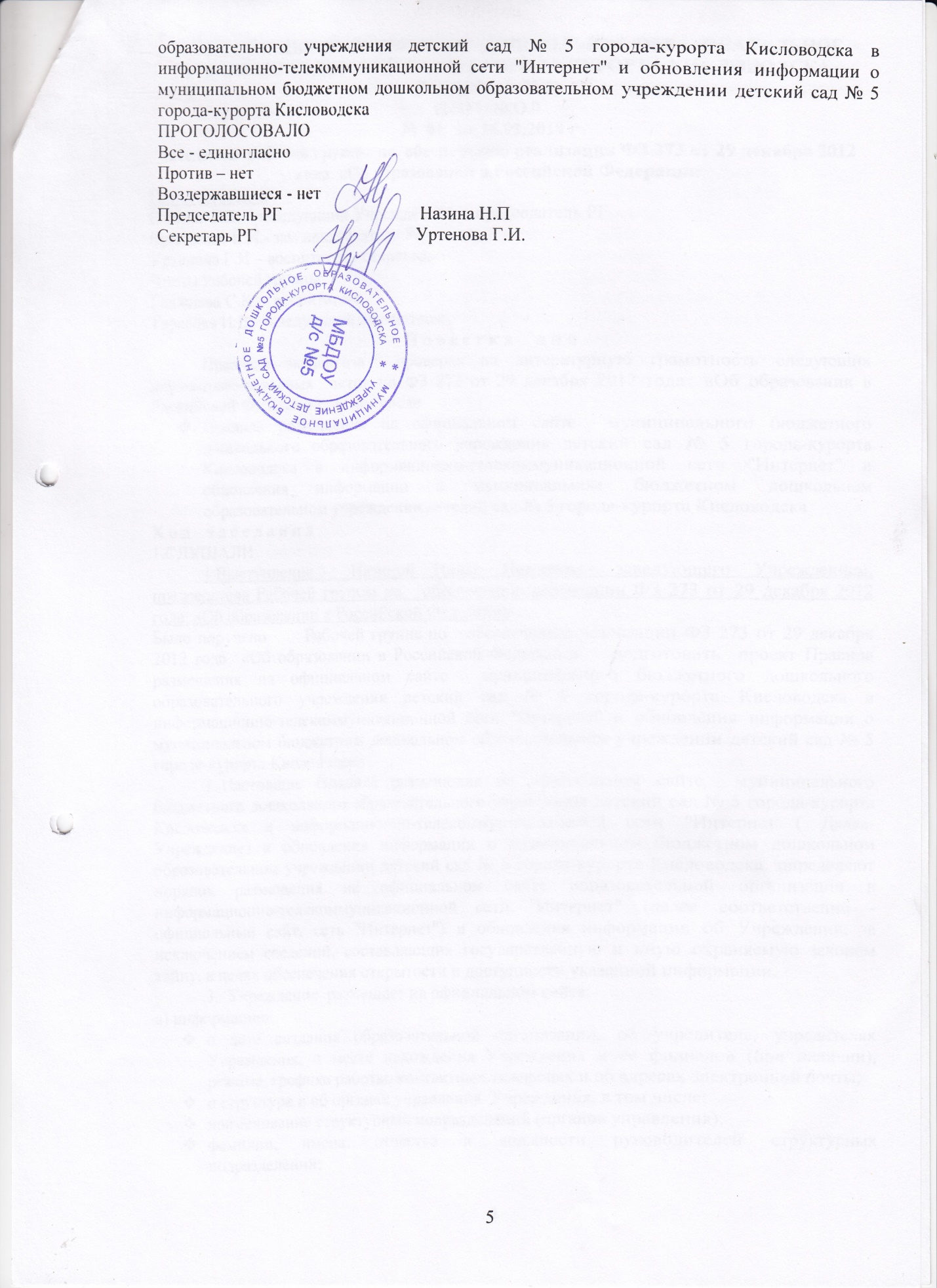 